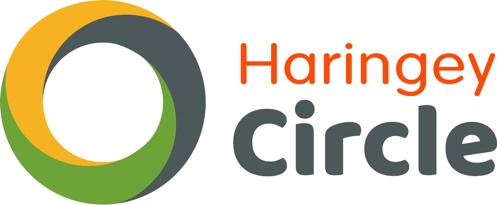 Monitoring information Haringey Circle CIC is committed to valuing diversity and promoting equality. We encourage and welcome applications from suitably qualified candidates from all backgrounds regardless of age, disability, gender reassignment, marriage and civil partnership, pregnancy and maternity, race, religion or belief, sex or sexual orientation.In order to achieve these aims we need to know about the diversity of people who apply to work in the service. Please help us by providing the following information. All information will be treated confidentially and will be separated from your application form before making any selection decisions.  Haringey Circle CIC will record the information given for the purposes of recruitment and selection monitoring. If you become an employee of Haringey Circle CIC the information will be processed for the purposes of personnel administration only.  To complete the form electronically – please double click the box to insert a cross. Age	17 or under	18-24	25-49	50-64    	   65-79    	   80+    	   Prefer not to sayAre you a carer? You are a carer if you look after, or help to look after, a family member, friend or neighbour who needs help due to illness, frailty or disability.  	Yes			No			Prefer not to say	DisabilityDo you consider yourself to be a disabled person or do you have a long-term health condition?   	Yes			No			Prefer not to say	Gender Male  Female Transgender Prefer not to say 	 Prefer to self-describe _________________Marital Status Single Married Civil Partnership Separated     Divorced     Widowed     Cohabiting      Prefer not to sayReligious Belief  Buddhist			  Christian   Hindu  Jewish  Muslim  Sikh  None  Other religion  Prefer not to saySexual Orientation  Bisexual   Gay/Lesbian  Heterosexual/Straight	  Prefer not to say  Prefer to self-describe Ethnic origin Please tick the box that best describes your ethnic groupA: White  British		    Greek Cypriot		  Gypsy/Roma 	  Irish		  Irish Traveller	    Kurdish			  Latin American  Turkish 		    Turkish/Cypriot	  Other (please specify below):B: Mixed Heritage  White and Asian 		 White and Black African 	  White and Black Caribbean	  Other Mixed background (please specify below):C: Asian or Asian British  Indian		     Bangladeshi		  East African Asian  Pakistani		     Other Asian background (please specify below):D: Black or Black British African 		     Caribbean        Other Black background (please specify below):E: Chinese or other ethnic group  Arab 		    Chinese		 Other (please specify below):F:  Prefer not to sayFrom which website publication or other source did you FIRST learn of the post?This form should be returned to hello@haringeycircle.com 